Chapter sixOp.amp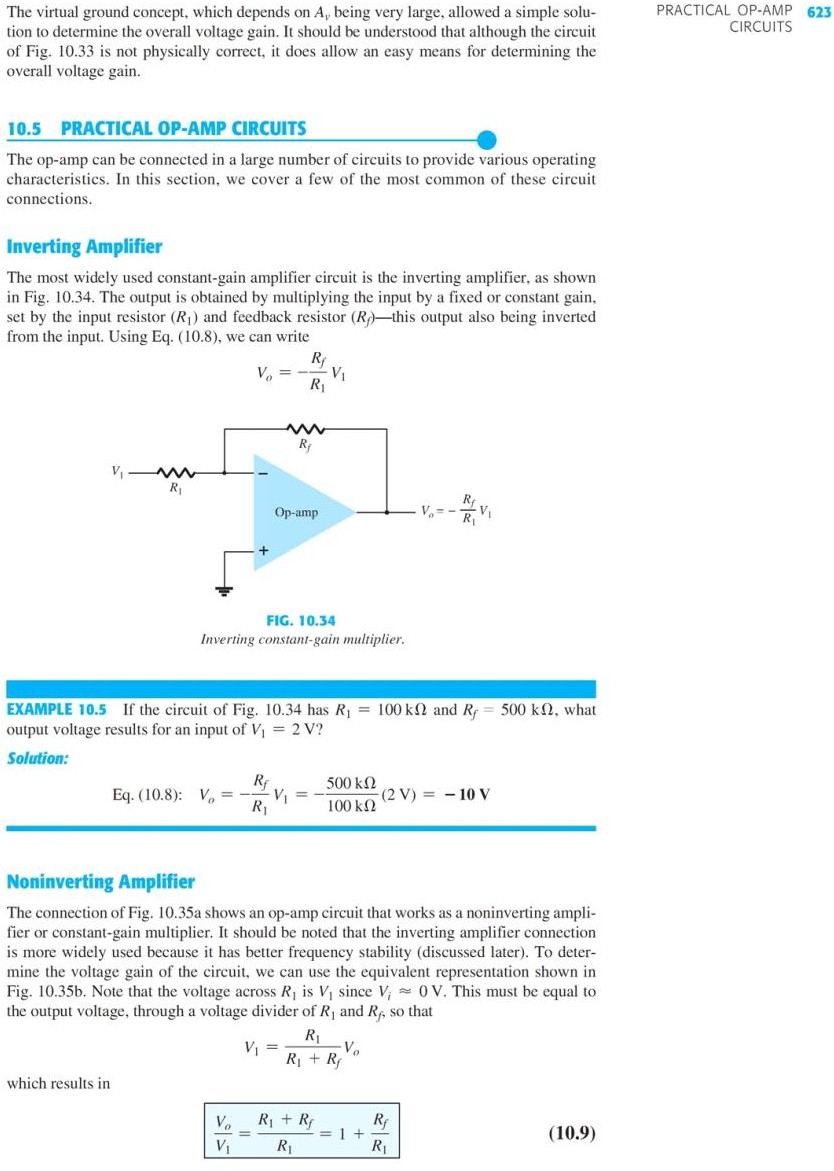 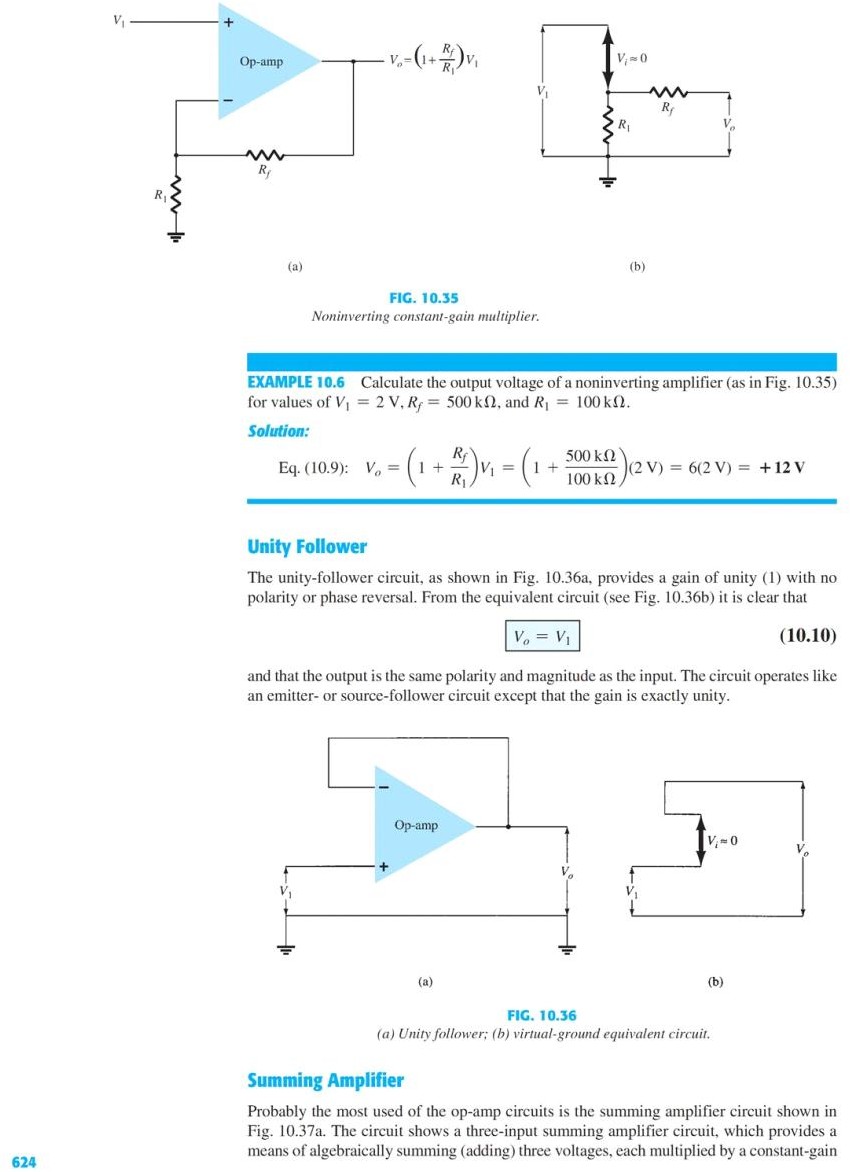 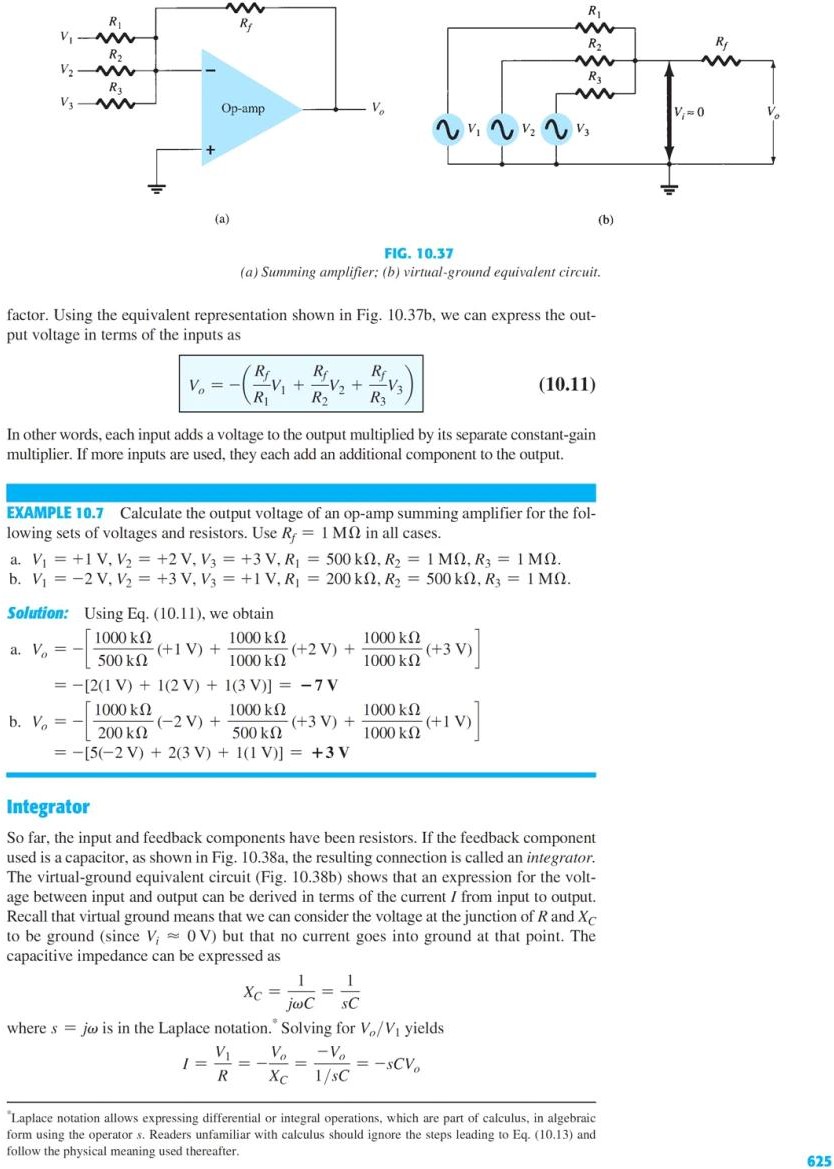 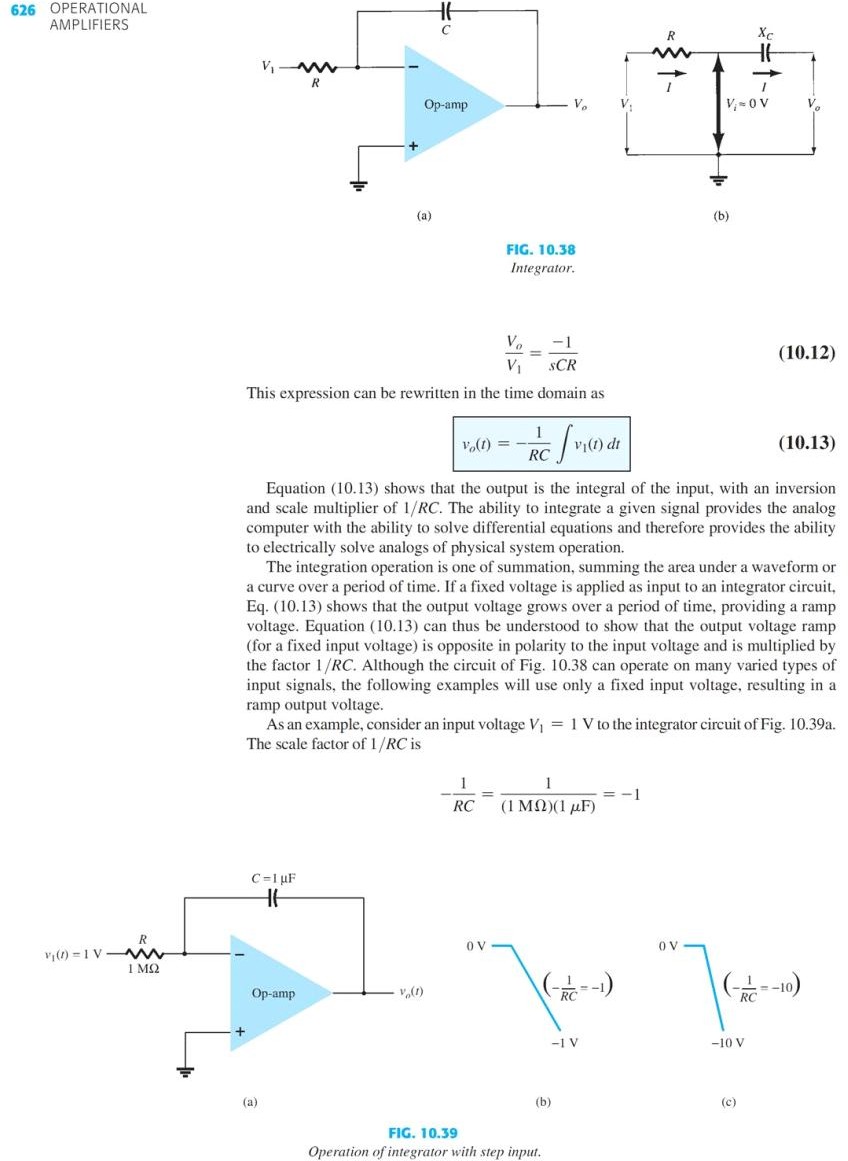 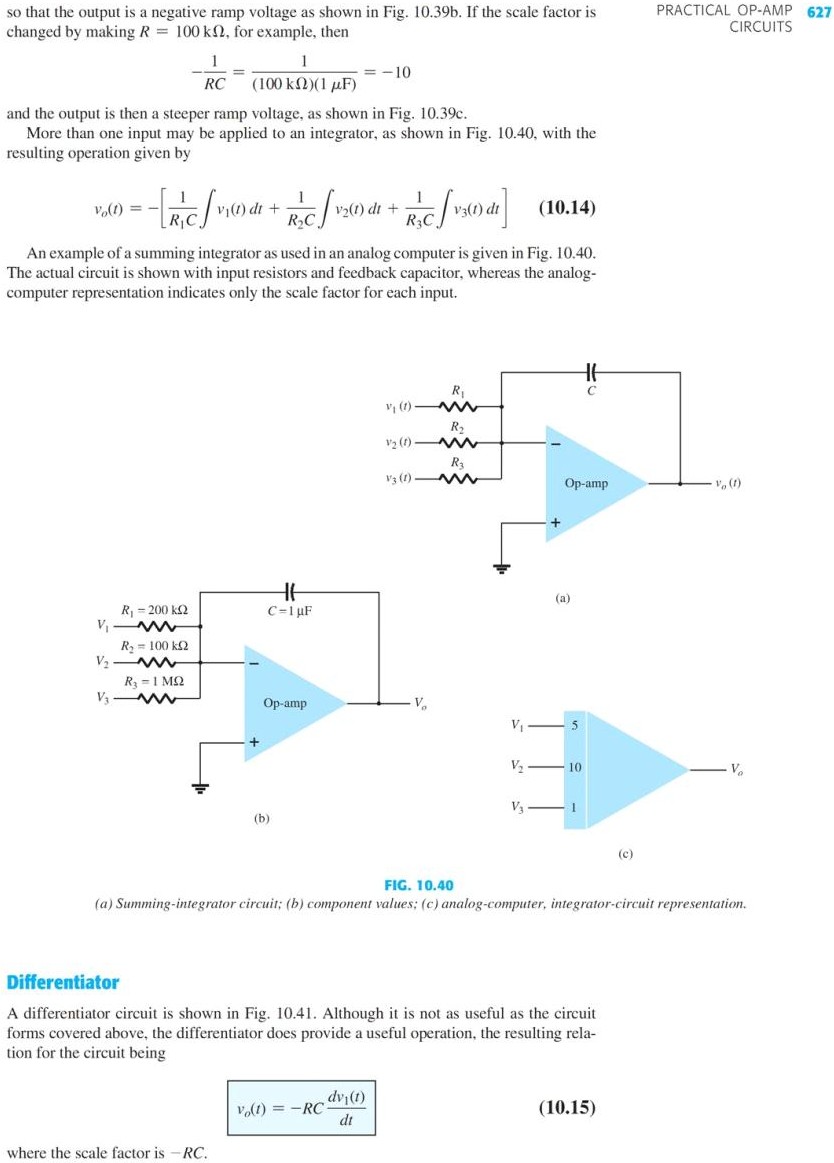 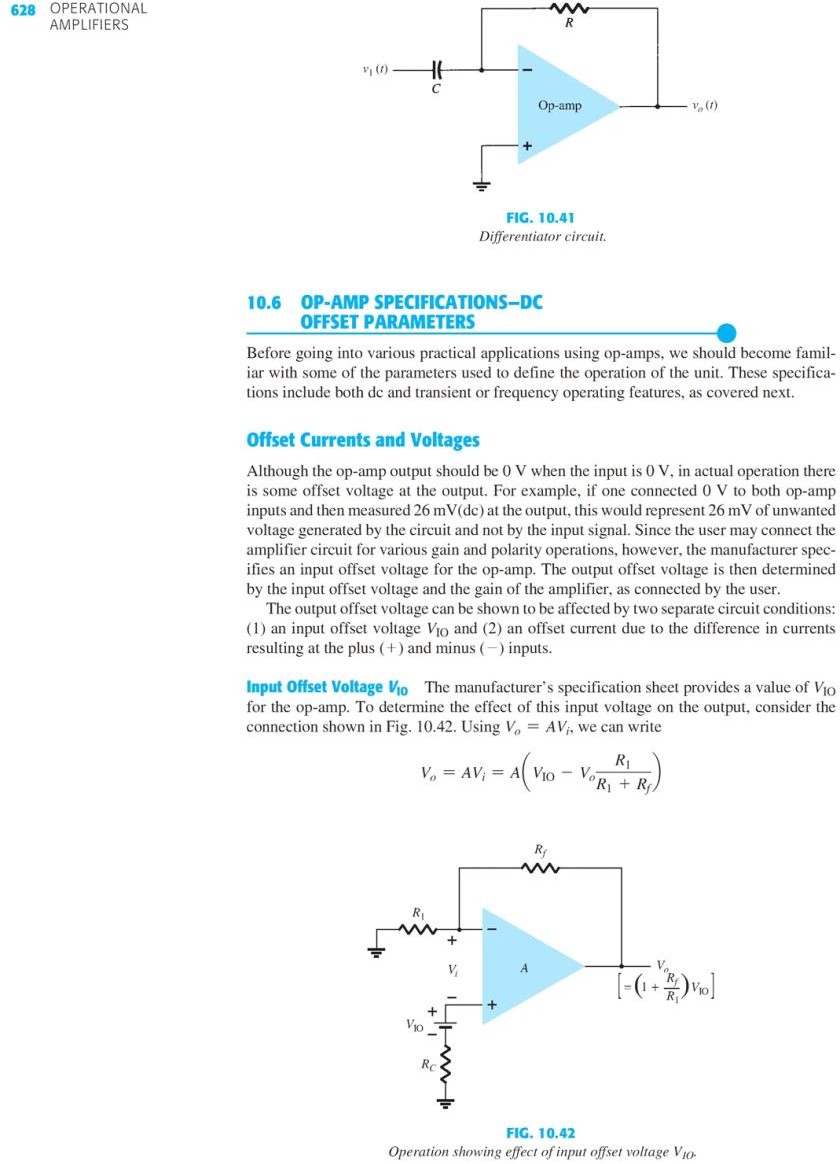 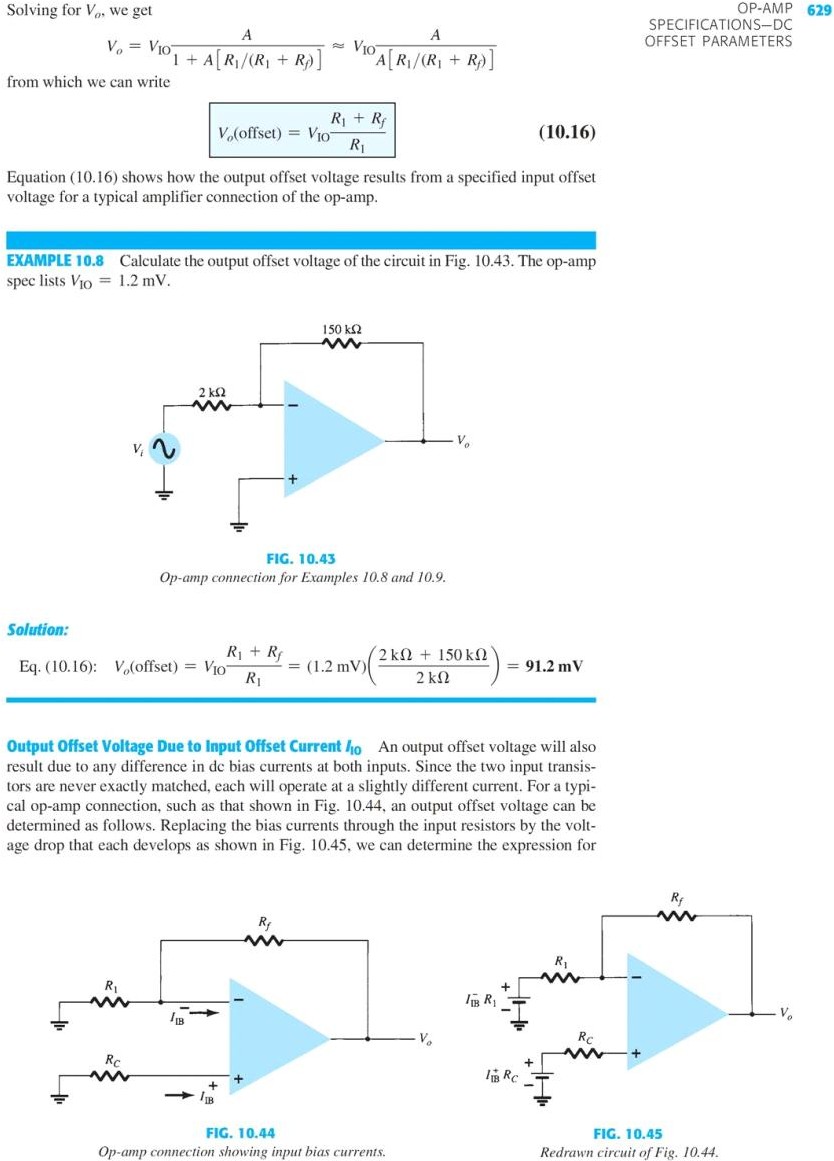 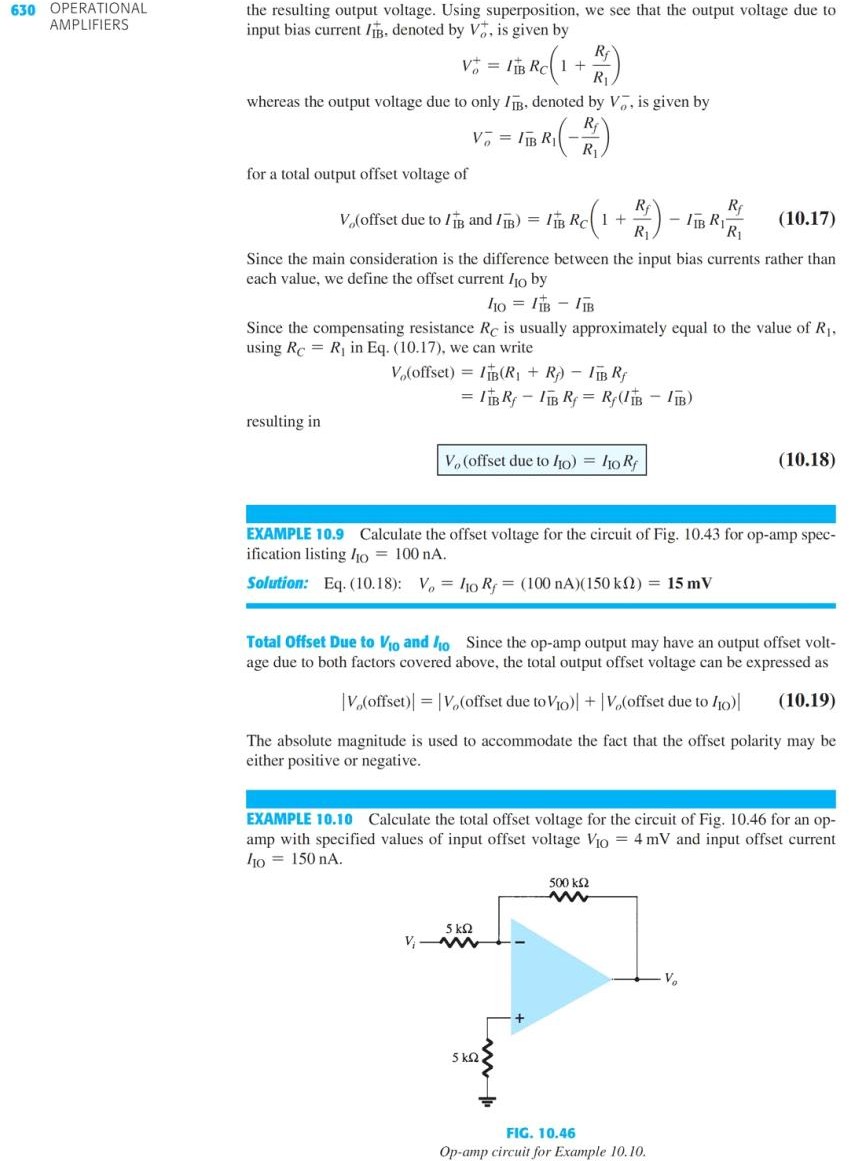 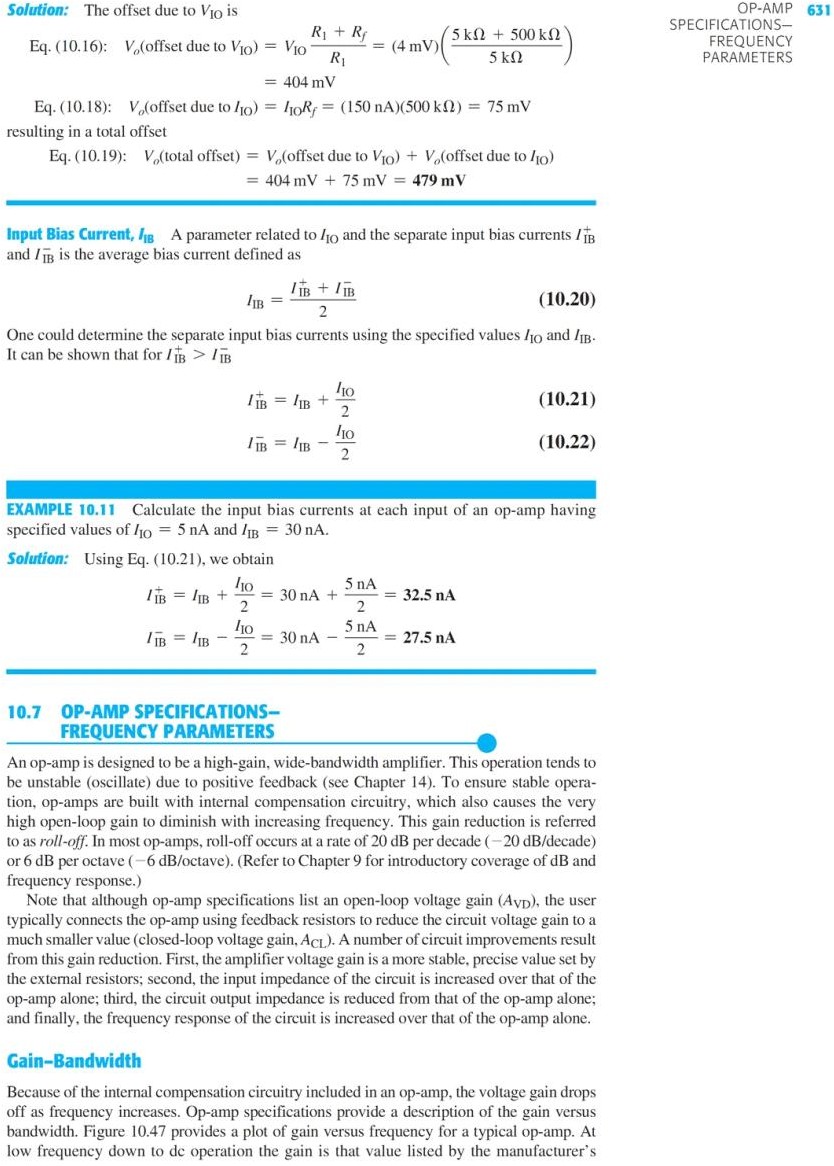 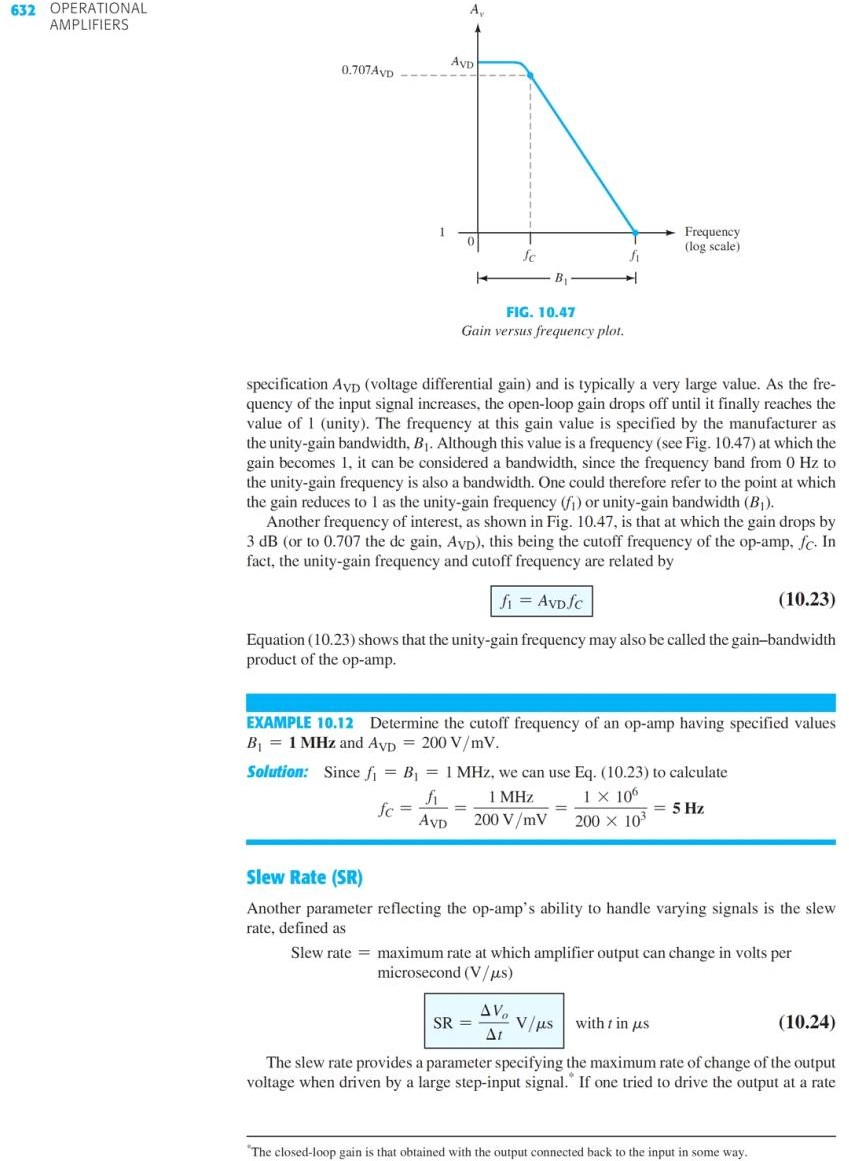 